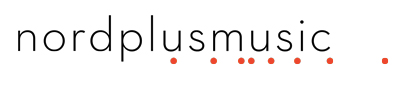 ExCom, The Grieg Academy, Bergen, Norway, 18th January 2016Participants: Dagfinn Bach (DB), Rima Rimsaite (RR), Keld Hosbond (KH), Hanneleen Pihlak (HP), Espen Svalastog Matheussen (ESM), Anna Stina Sinisalo (ASS), (Eystein Sandsto Kvam – ESK - item 2) and Christofer Fredriksson (CF) minutes.  AgendaGeneral businessNOASEvaluation of the meeting in CopenhagenIRC meeting in HelsinkiActivities in the networksNordPlusMusic - webNordPlusMusic – organizational mattersANMAOtherExCom: MS opened the meeting and agenda was accepted.
Round table presentation of the ExCom members and institutions. 
MS present the ExCom work, meeting structure and mission for the new members of ExCom.
NOAS: DB gives a short history background of NOAS and status of the system. Presentation of the IRC Admin Pages by ESK. Unfortunately most of the bugs on the list presented at the IRC meeting in Copenhagen 2015 have not been fixed. 

Discussion about the NOAS future: Should it be closed down? What alternatives are there? How can central issues like the question of ownership, service contract and, most crucial of all, the license problem be solved ? Is it realistic to encourage a European solution?

DB presents a proposal/solution where MA students in Bergen would design a new
system. Alternative suggestions are to send out an open tender so that interested parties can compete for the assignment. Most likely, this would be a required procedure anyway. Short discussion about features that would be desirable, based on our experince with NOAS and other online application tools.

ExCom decides to keep NOAS open despite current bugs, and the question if and how NOAS can survive should be discussed at the AEC IRC Developing Group meeting as well as on next ANMA meeting. If the AEC cannot give a signal about their commitment before September, we will have to find a new solution.

NOAS will close on 1st October 2016. 
Evaluation of the meeting in Copenhagen: HP presents the results of the online survey. In general the meeting had very good feedback and results. 
IRC Helsinki: Forum 2016 will be held at Sibelius Academy in Helsinki 24th-25th October as planned. ASS will send out suggestions for topic and possible keynote speaker.
Activities: RR informs about NordOpera intensive course in Gothenburg and upcoming applications. KH informs about NordPuls and a number of courses within the network. HP informs about Sibelius: Grants that haven’t been used, also information about a number of workshops as well as a various application proposals.
HP also informs about other activities with multi-funding. CF informs about ActinArt and the upcoming meeting in Tallinn in connection to ANMA. 
NordPlus Web: HP informs about the online survey.  Overall, the feedback was positive, but apparently noone reads the minutes (!) MS encourages more active use of the section “Institutional and other news”, where members can post "latest news”, advertized jobs  from their institutions and other items of general interest.
Organizational: KH presents a PowerPoint about how NordPlusMusic is organized, what tasks the ExCom group has and how the Board is selected. A few updates need to be made.
ANMA: KH informs about the ANMA meeting in Tallinn in April. If there’s an opportunity for IRC’s to participate, it would be very good. 
Other: Next ExCom meeting will be held in Oslo on 9th - 10th June. No other suggestions occurred.